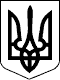 УКРАЇНАСАМГОРОДОЦЬКА СІЛЬСЬКА РАДАВІННИЦЬКОЇ ОБЛАСТІ9 сесія 8 скликання30 квітня 2021 року                                                                  село Самгородок				  Проект Р І Ш Е Н Н Я   №  ____/9-8Про надання дозволу на переукладання договору поруки з КО «Обласний фонд сприяння інвестиціями та будівництву»Відповідно до Закону України «Про місцеве самоврядування в Україні», рішення 1 сесії 8 скликання №2/1-8 від 19.11.2020 року, сесія Самгородоцької сільської ради В И Р І Ш И Л А:1. Надати дозвіл сільському голові С.Я. Лановику на переукладання договору поруки за договором кредитування з КО «Обласний фонд сприяння інвестиціям та будівництву».2. Контроль за виконанням даного рішення покласти на постійну комісію з питань фінансів бюджету, планування соціально-економічного розвитку, інвестицій та міжнародного співробітництва.Сільський голова			                                            С.Я. Лановик